Appendix DThis form allows the Committee to see your history of tertiary teaching at a glance. Include your current role and complete a total of 2 semesters (or when applying for the Principal Awards, a total of six years of tertiary teaching). 
TEAMS – Fill in one form for each member of the team. Include this form with the portfolio.Nominee Details: 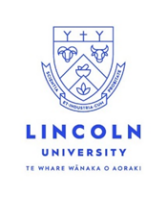 History of Tertiary Education Form:
Lincoln University Excellence in Education AwardsFull Name:Date:Date:Current Position:From:To:Name of Organisation:Country:Country:Main Educational Role:Main Educational Role:Main Educational Role:Employment:           Full time                 Part timeEmployment:           Full time                 Part timeEmployment:           Full time                 Part timeFormer Position:From:To:Name of Organisation:Country:Country:Main Educational Role:Main Educational Role:Main Educational Role:Employment:           Full time                 Part timeEmployment:           Full time                 Part timeEmployment:           Full time                 Part timeFormer Position:From:To:Name of Organisation:Country:Country:Main Educational Role:Main Educational Role:Main Educational Role:Employment:           Full time                 Part timeEmployment:           Full time                 Part timeEmployment:           Full time                 Part timeFormer Position:From:To:Name of Organisation:Country:Country:Main Educational Role:Main Educational Role:Main Educational Role:Employment:           Full time                 Part timeEmployment:           Full time                 Part timeEmployment:           Full time                 Part timeFormer Position:From:To:Name of Organisation:Country:Country:Main Educational Role:Main Educational Role:Main Educational Role:Employment:           Full time                 Part timeEmployment:           Full time                 Part timeEmployment:           Full time                 Part timeFormer Position:From:To:Name of Organisation:Country:Country:Main Educational Role:Main Educational Role:Main Educational Role:Employment:           Full time                 Part timeEmployment:           Full time                 Part timeEmployment:           Full time                 Part time